PRÁCE NA TÝDEN – 1.6. – 5.6.DNES VÁM PŘEDKLÁDÁM PRACOVNÍ LIST Č. 10. CHCI VÁS POCHVÁLIT ZA DOBŘE ODVEDENOU PRÁCI A ZA ÚČAST NA ONLINE VÝUCE  - JSEM ZA TO MOC RÁDA . TI, CO ÚPLNĚ NEFUNGUJÍ ČI NEMAJÍ NĚCO V POŘÁDKU, SE SNAD KONEČNĚ CHYTÍ ZA NOS A NAPRAVÍ TO – NAŠTĚSTÍ JE TO JEN MENŠINA.BUDEME POKRAČOVAT V OPAKOVÁNÍ. ZAMĚŘÍME SE NA PRÁCI S TEXTEM, KTERÝ JSEM POUŽILA Z JINÉ UČEBNICE. LIST Z UČEBNICE NAJDEŠ NA STRÁNKÁCH ŠKOLY HNED POD PRACOVNÍM LISTEM (JE TO STR. 100).DÁLE SE PODÍVÁME NA OPAKOVÁNÍ PERFETA – TEDY MINULÉHO ČASU.1. ÚKOL – STRANA 100, CVIČENÍ 2, TEXT Ein AusflugA) OPOVĚZ NA OTÁZKY PODLE TEXTU – SNAŽ SE CELOU VĚTOU.Wie heißt diese Familie?Wann machen sie einen Ausflug?Wohin fährt die Familie?Fahren sie mit dem Zug?Wohnen sie in einem Hotel?Wann fahren sie los?B) VYHLEDEJ V TEXTU KE KAŽDÉMU POJMU SLOVÍČKA:ESSEN =VERKEHRSMITTEL =FAMILIE SCHRÖDER =WOHNEN =ZEIT = C) KOLEM TEXTU V UČEBNICI JSOU 4 OBRÁZKY. VYHLEDEJ V TEXTU KE KAŽDÉMU 1 VĚTU, KTERÁ SE NEJVÍCE HODÍ.1. (LINKS) =2. (RECHTS OBEN) =3. (RECHTS IN DER MITTE) =4. (RECHTS UNTEN) =2. ÚKOL- OPAKOVÁNÍ MINULÉHO ČASU – PERFEKTUMA) ZOPAKUJ SI TVOŘENÍ MINULÉHO ČASU:PERFEKTUM PRAVIDELNÝCH (SLABÝCH) SLOVESpomocné sloveso haben (časuje se)		+příčestím minulé (je na konci věty, nemění se) – ge- + -tIch spiele Fuβball.				Lernst du Mathe?Ich habe Fuβball gespielt.			Hast du Mathe gelernt?ge- nedáváme:u sloves končících na -ieren telefonieren, reparieren, diktieren, kontrollieren, gratulieren,…          Vati hat das Auto repariert.u sloves začínajících na: be-, ge- er-, zer-, emp-, ent-, ver-	besuchen, bezahlen, erzählen, entschuldigen, gehören,….	Wir haben die Oma besucht.SLOVESA S ODLUČITELNOU PŘEDPONOUge- vkládáme mezi předponu a kmen slovesaaufmachen, zumachen, einkaufen, aufräumen, abholen, mitmachen, mitkommen,…Ich habe die Schwester abgeholt.Der Lehrer hat das Fenster aufgemacht.B) UTVOŘ SPOJENÍ V PERFEKTU:fotografieren (ich) = ich habe fotografiertmitspielen (er) gratulieren (er) korrigieren (sie – ona)spielen (sie – oni) kochen (ihr)besuchen (du) bezahlen (ich) malen (er) erzählen (wir)zumachen (du) C) NAPIŠ V PERFEKTU:Ich spiele Klavier. = Ich habe Klavier gespielt.Die Oma erzählt schön. =Er macht das Fenster auf. =Sie machen die Aufgabe. =Er sucht das Buch. =Wir spielen auch mit. =Mutti kauft bei Lidl ein. =Er lernt Mathe. =Ich räume das Zimmer auf. =Malt ihr das Bild? =NEZAPOMEŇ:Pracovní list a) můžeš vyplnit elektronicky a poslat mi zpět e-mailem.                       b) můžeš vytisknout, vyplnit ručně, vyfotit a poslat e-mailem. 	         c) můžeš opsat do sešitu, vyfotit a poslat e-mailem.Termín odevzdání je do neděle 5.5.PŘEJI VÁM POHODOVÝ TÝDEN   - TENTO VTÍPEK MĚ VČERA ROZESMÁL, TŘEBA SE VÁM TAKÉ BUDE LÍBIT: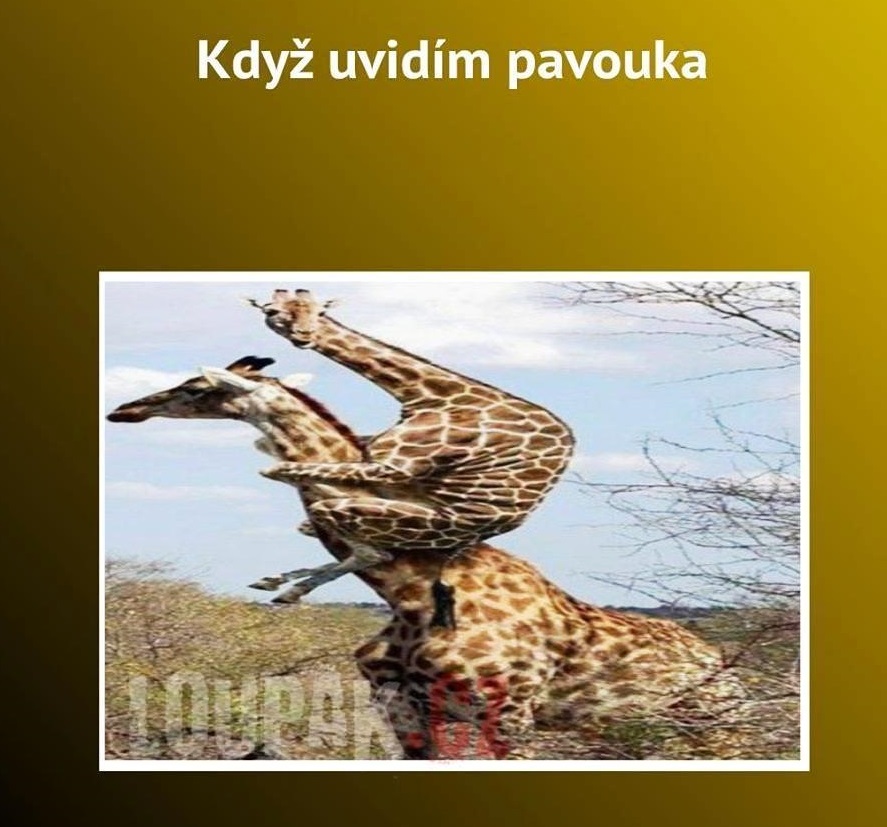 